ConvocatóriaAo abrigo do nº 2 do Artº 30º, dos Estatutos da Federação Portuguesa de Pesca Desportiva, convoco a Assembleia-geral a reunir em Sessão Ordinária, pelas 09h30, do dia 09 de Março, na sede da Federação Portuguesa de Pesca Desportiva, sita na Rua Eça de Queirós, nº 3 – 1º andar – 1050-095 Lisboa, com a seguinte Ordem de Trabalhos:Ordem de TrabalhosLeitura e votação da ata da última Assembleia Geral;Análise, discussão e votação do Relatório e Contas da Direção, relativo à época desportiva de 2018;Outros assuntos de interesse para a modalidade.A Assembleia-geral funcionará, em primeira convocatória à hora marcada, desde que estejam presentes os representantes da maioria dos votos e em segunda convocatória meia hora depois, com qualquer número de delegados presentes.Lisboa, 04 de fevereiro de 2019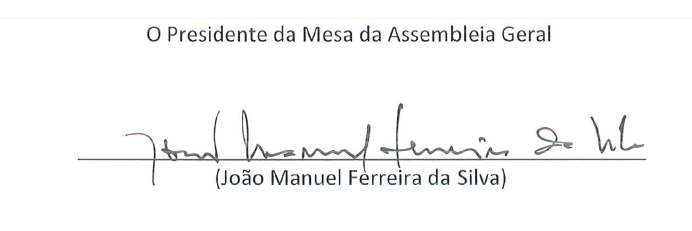 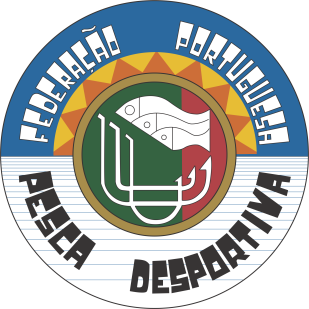 FEDERAÇÃO PORTUGUESA DE PESCA DESPORTIVAHome-Page: www.fppd.ptEmail: secretaria@fppd.pt